С 30 марта по 30 апреля!!!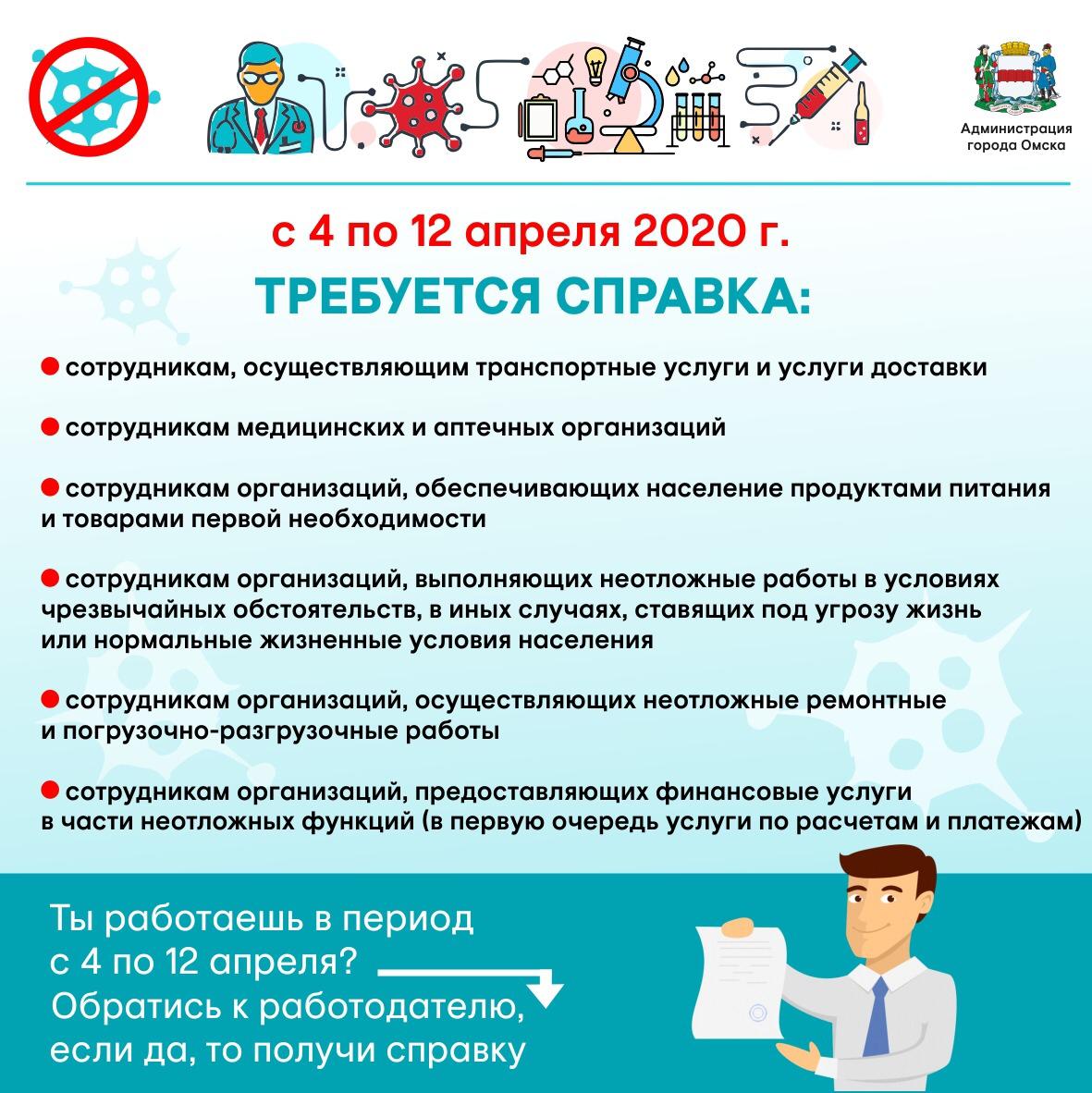 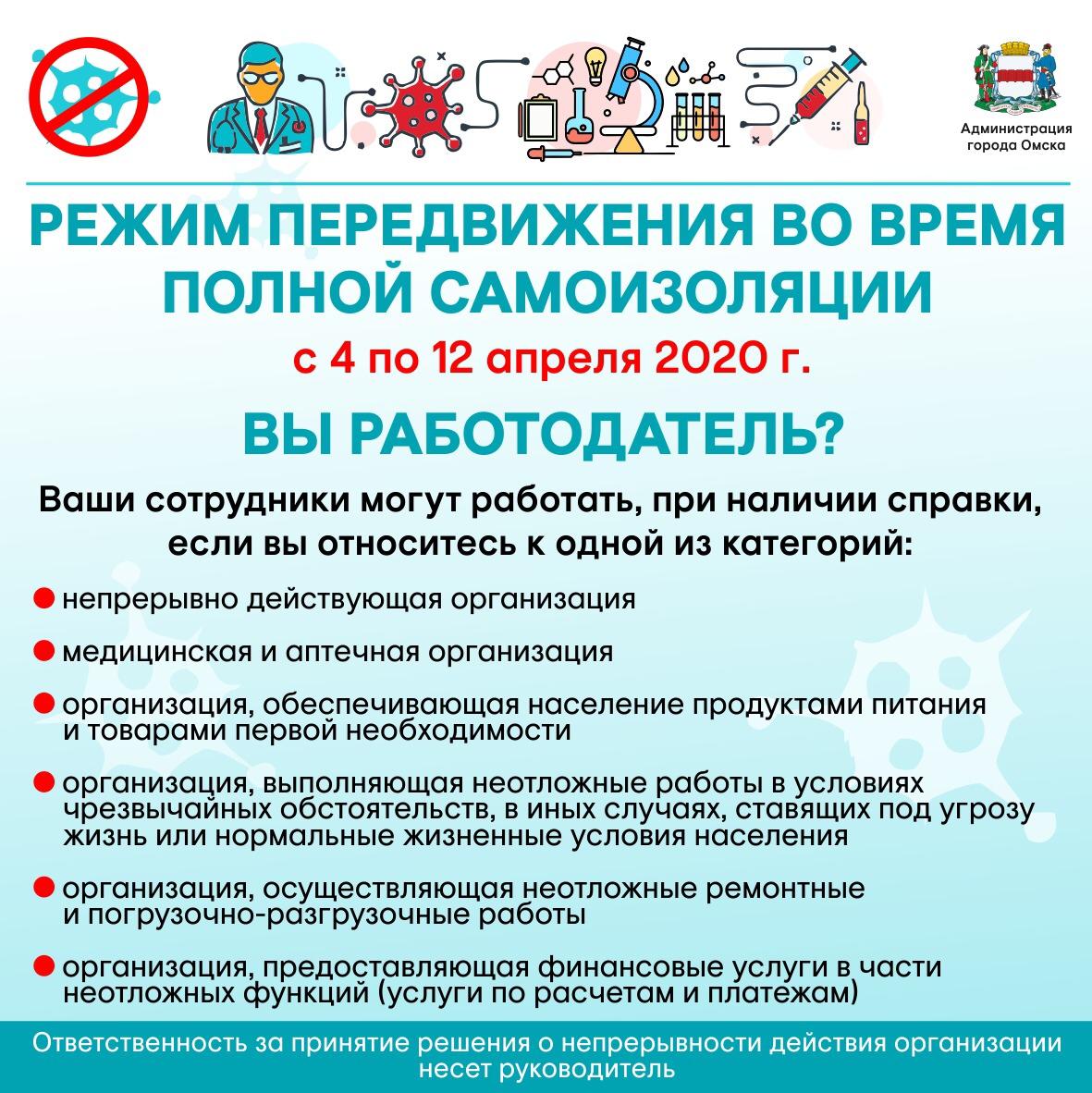 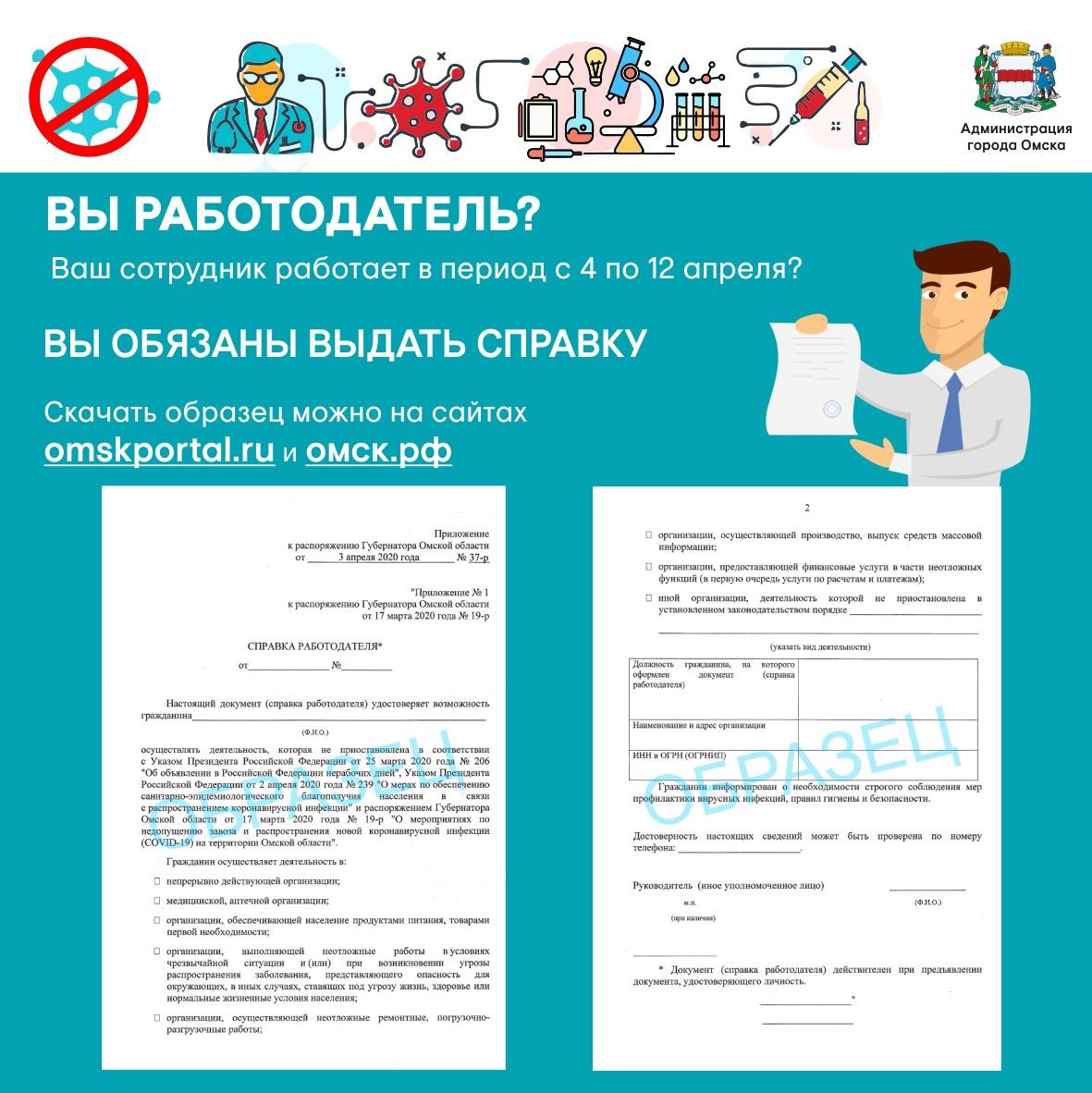 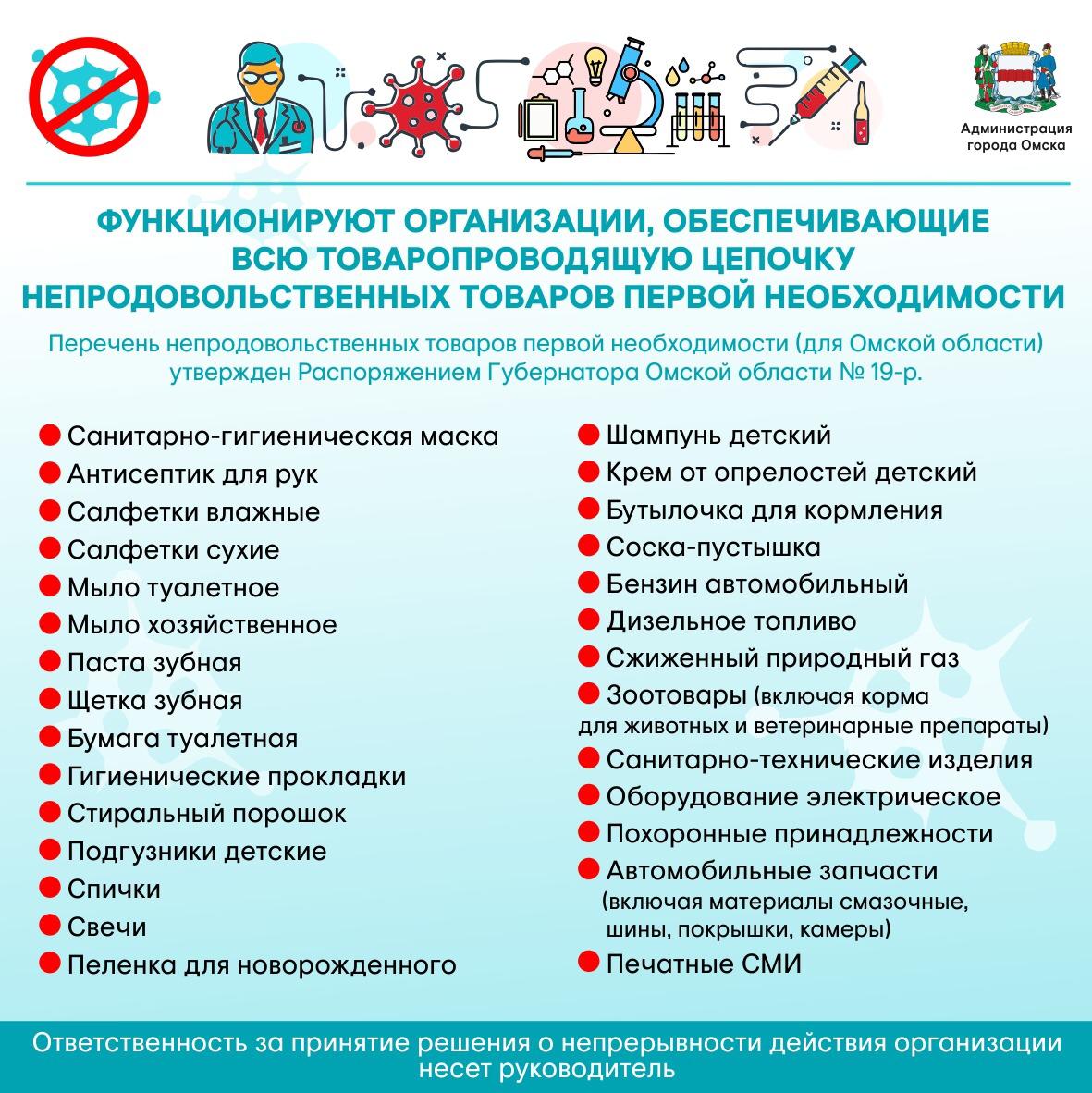 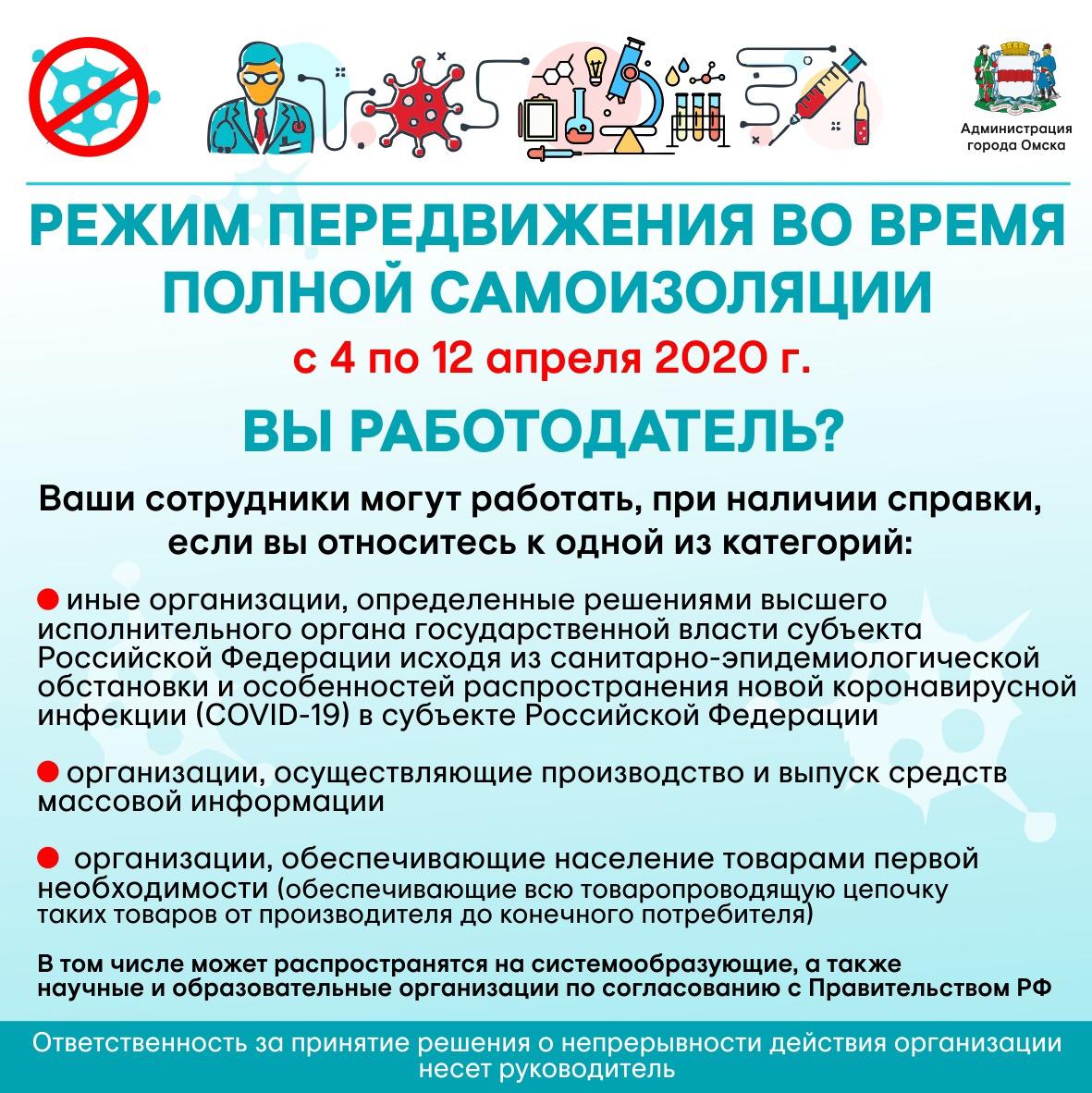 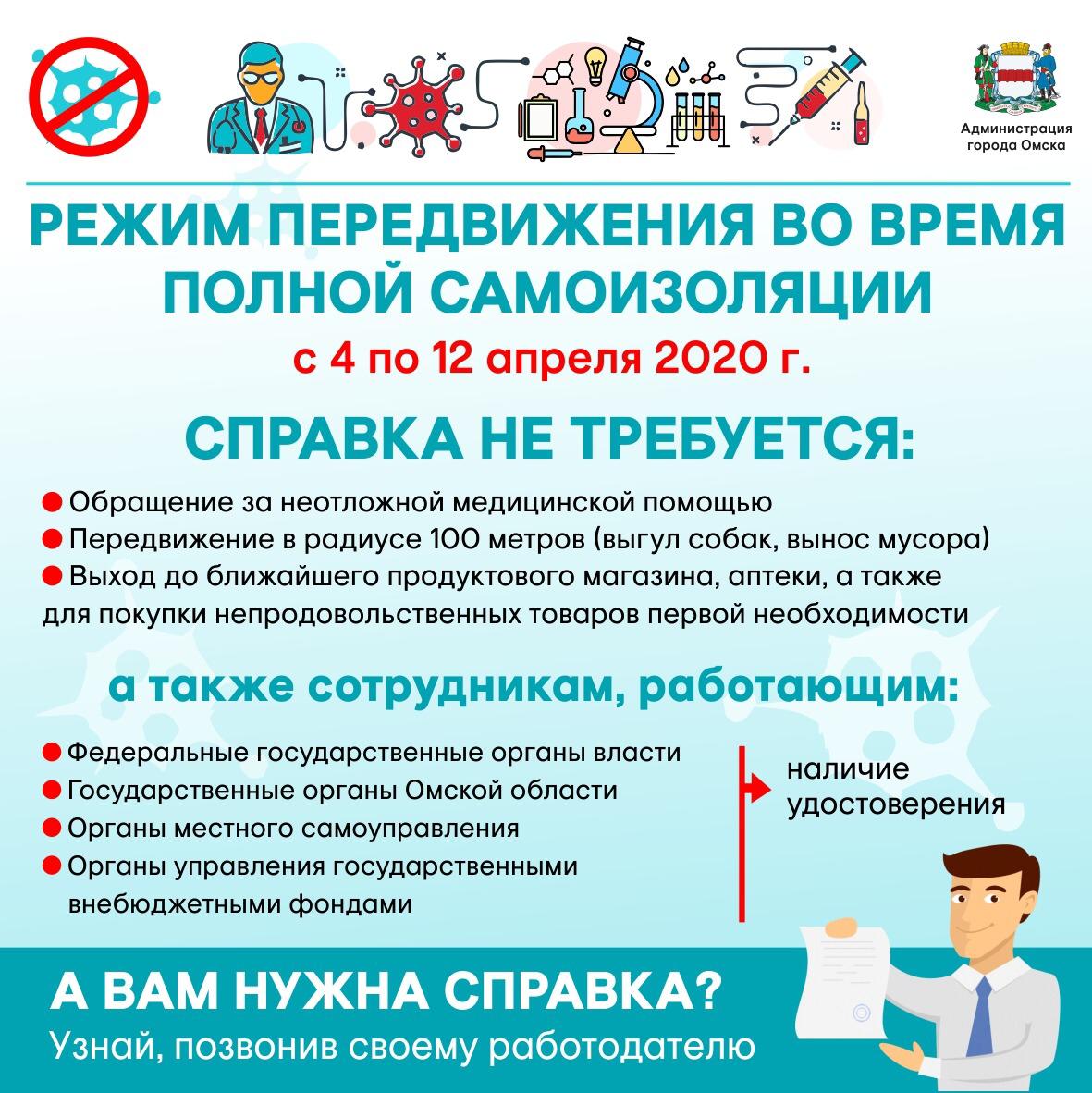 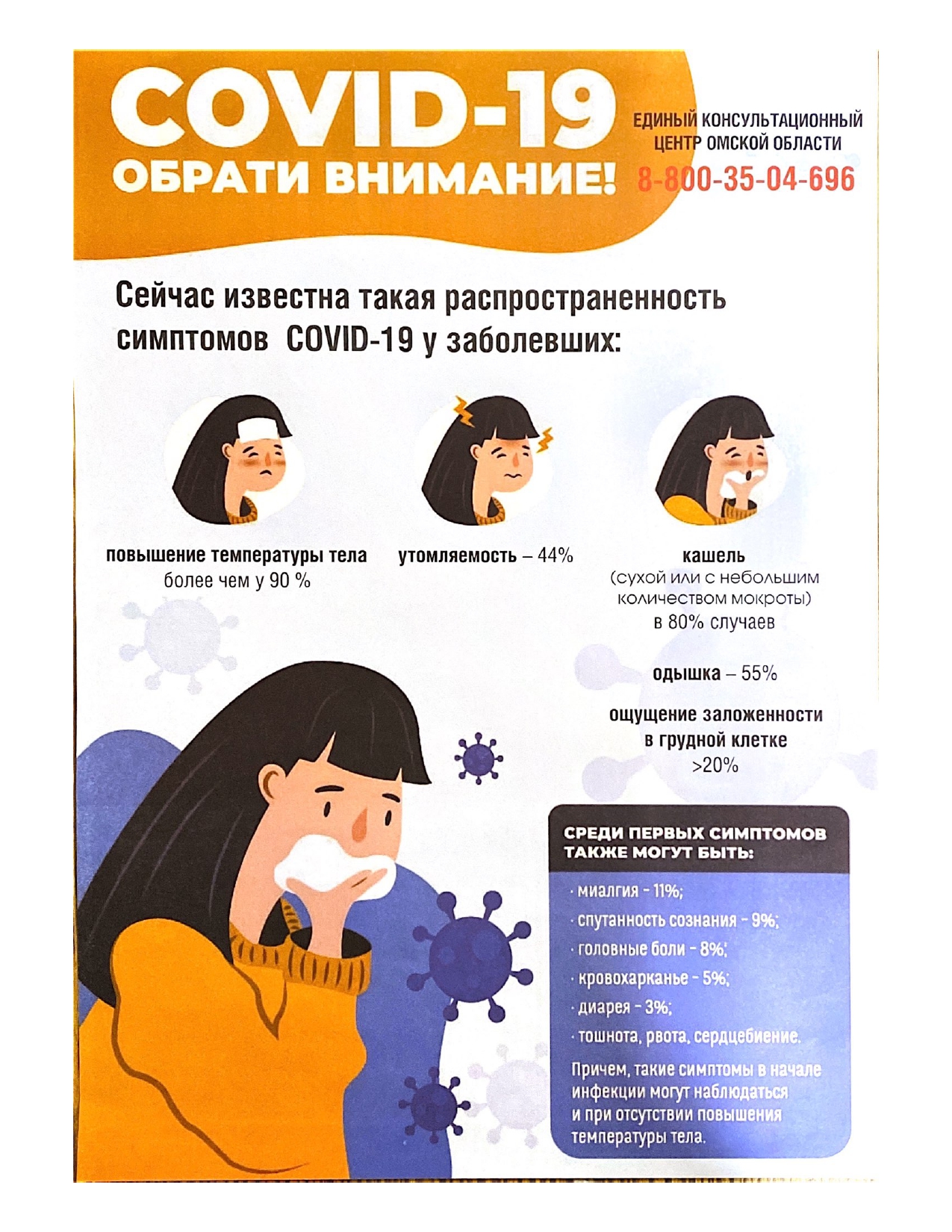 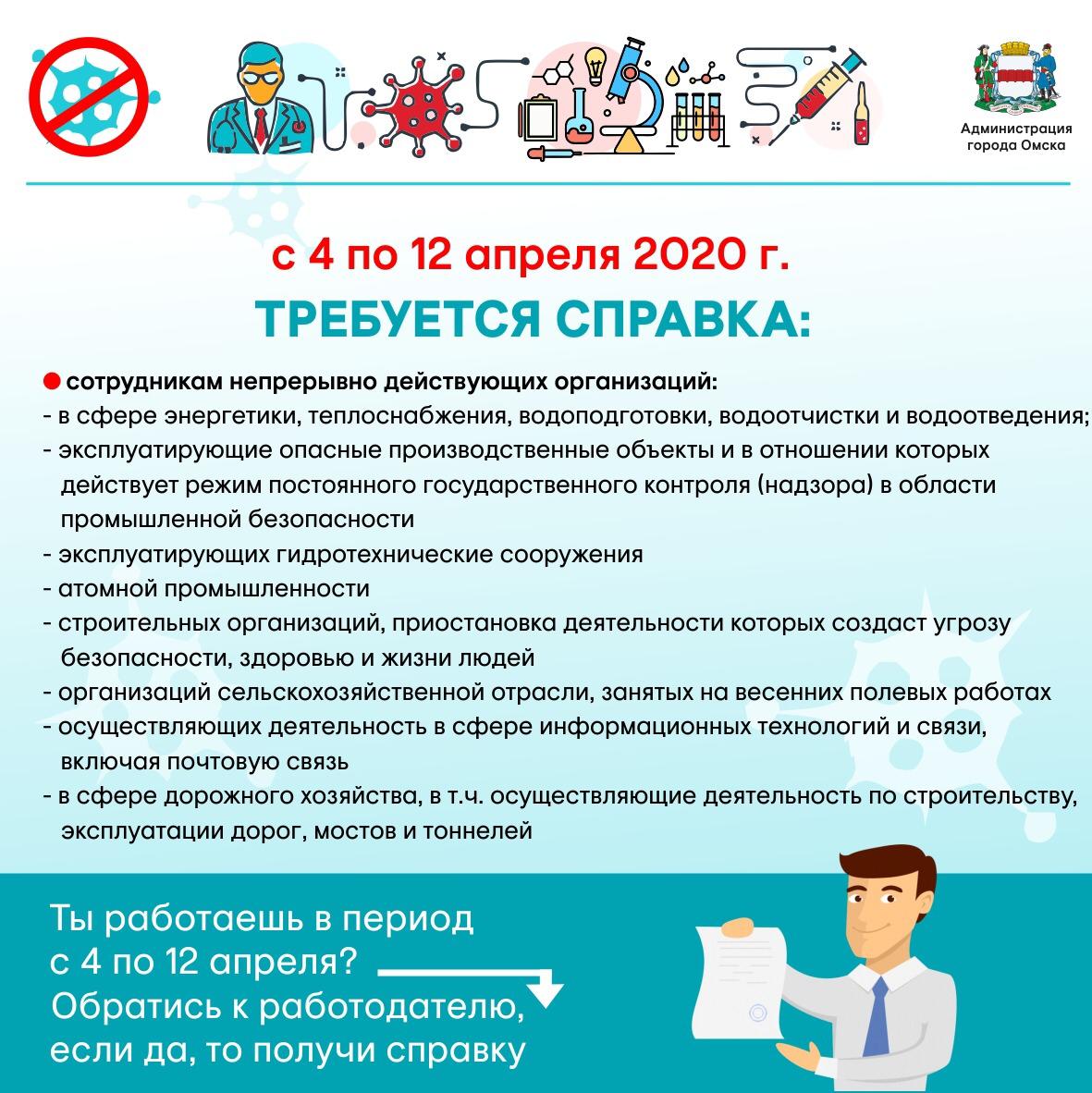 